BoR PC07 (12) 73 rev.1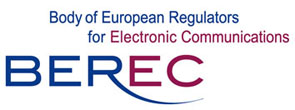 L I S Tof all individual contributions received by BEREC during the public consultation in relation to net neutralityRun from 29 May to 31 July 2012The publication of the contributions on the BEREC web site is forthcoming.Prepared by the BEREC Office - RigaReg. №Name of ContributorBoR PC07 (12) 01ALTIBOX ASBoR PC07 (12) 02British Telecom - BTBoR PC07 (12) 03Vodafone Group (QoS)BoR PC07 (12) 04Nicolas CartierBoR PC07 (12) 05Cable & Wireless Worldwide - CWWBoR PC07 (12) 06BEUC (QoS)BoR PC07 (12) 07APRITELBoR PC07 (12) 08La Quadrature du NetBoR PC07 (12) 093 Group (Hutchison Europe)BoR PC07 (12) 10Stellungnahme für die Direktorenkonferenz der Landesmedienanstalten
(DLM)BoR PC07 (12) 11Vodafone Group (IP -IC)BoR PC07 (12) 12Dr François  PELLEGRINIBoR PC07 (12) 13VON Europe (competition)BoR PC07 (12) 14VON Europe (IP-IC)BoR PC07 (12) 15Tony SandströmBoR PC07 (12) 16Matei-Eugen VASILEBoR PC07 (12) 17Thomas MoreauBoR PC07 (12) 18Eric StreitBoR PC07 (12) 19Mathieu AdoutteBoR PC07 (12) 20ds500ss SCSBoR PC07 (12) 21AT&T (IP-IC)BoR PC07 (12) 22TELEFÓNICA SABoR PC07 (12) 23Arnaud BOUTRY BoR PC07 (12) 24ENPA - European Newspaper Publishers’ AssociationBoR PC07 (12) 25Paul FlynnBoR PC07 (12) 26VON Europe (QoS)BoR PC07 (12) 27Kabel NorgeBoR PC07 (12) 28Mike BlancheBoR PC07 (12) 29Internet Society  - ISOC (QoS)BoR PC07 (12) 30ETNOBoR PC07 (12) 31EDRi - European Digital RightsBoR PC07 (12) 32Sandvine Incorporated (Competition, QoS)BoR PC07 (12) 33FTTH Council Europe (QoS)BoR PC07 (12) 34FTTH Council Europe (Competition, IP-IC)BoR PC07 (12) 35Cable Europe (Competition, QoS)BoR PC07 (12) 36David LefebvreBoR PC07 (12) 37Olivier EmeryBoR PC07 (12) 38COGENT Communications (IP-IC)BoR PC07 (12) 39Ubuntu-fr.orgBoR PC07 (12) 40Bonnier & TV4 GroupBoR PC07 (12) 41Fastweb (IP-IC)BoR PC07 (12) 42Wind Telecomunicazioni S.p.A (confidential)+non-confidential on 10/08/2012BoR PC07 (12) 43Orange France Telecom BoR PC07 (12) 44British Telecom - BT (IP-IC)BoR PC07 (12) 45QSC AG (QoS)BoR PC07 (12) 46Tele2 ABBoR PC07 (12) 47At&T, Cable &Wireless Worldwilde, Orange Business Services, Verizon services, BT Global Services, Level3 (QoS)BoR PC07 (12) 48ECTA (QoS)BoR PC07 (12) 49Telekom Austria Group - TAGBoR PC07 (12) 50MicrosoftBoR PC07 (12) 51European Broadcasting Union - EBUBoR PC07 (12) 52European Magazine Media Association - EMMA (Competition, QoS)BoR PC07 (12) 53SFRBoR PC07 (12) 54At&T, Cable &Wireless Worldwide, Verizon services (IP-IC)BoR PC07 (12) 55FP7 ETICS Researchers (amended version came 02/08)BoR PC07 (12) 56Deutsche Telekom AG - DT AGBoR PC07 (12) 57GSMABoR PC07 (12) 58PosteMobile (3 contributions)BoR PC07 (12) 59Telecom Italia (Competition, QoS)BoR PC07 (12) 60Simon Schlauri (Competition)BoR PC07 (12) 61Stefan MarsiskeBoR PC07 (12) 62Telecom Italia (IP-IC)BoR PC07 (12) 63Internet Society France - ISOC (QoS)BoR PC07 (12) 64Barbara van SchewickBoR PC07 (12) 65Cécile JonckheereBoR PC07 (12) 66Etienne GuillaumeBoR PC07 (12) 67Liberty Global B.V. (QoS, IP-IC)BoR PC07 (12) 68Verband Privater Rundfunk und Telemedien e.V. (VPRT)BoR PC07 (12) 69Virgin MediaBoR PC07 (12) 70Sarah (Omnius Omnivore)BoR PC07 (12) 71International Telecommunications Users Group - INTUGBoR PC07 (12) 72BEUC (IP-IC, Comp)